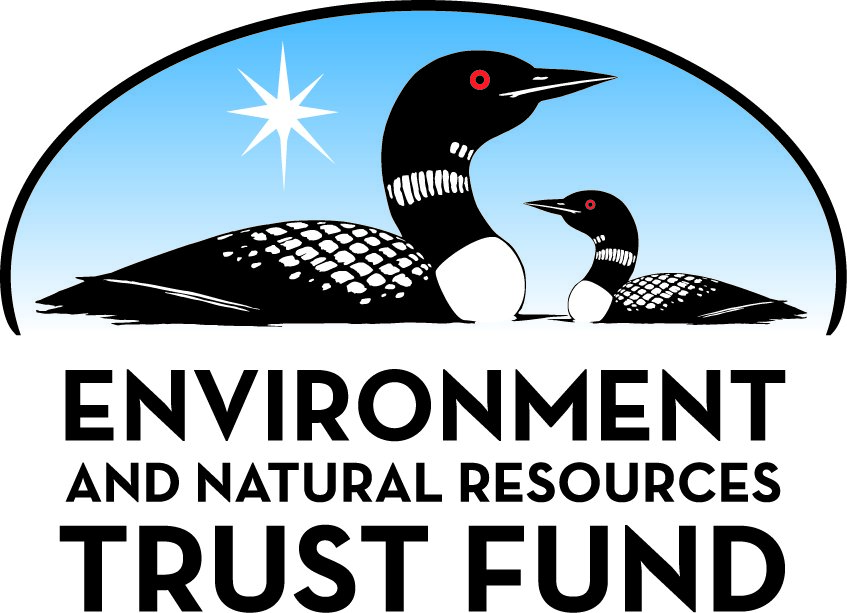 Environment and Natural Resources Trust Fund2022 Request for ProposalGeneral InformationProposal ID: 2022-101Proposal Title: Native Prairie Stewardship & Prairie Bank Easement AcquisitionProject Manager InformationName: Judy SchulteOrganization: MN DNR - Ecological and Water Resources DivisionOffice Telephone: (507) 637-6016Email: judy.schulte@state.mn.usProject Basic InformationProject Summary: Native Prairie Bank (NPB) will help landowners conserve native prairie though multiple outreach methods, restoration and enhancement of 470 acres, and protection of 120 acres through conservation easements.Funds Requested: $1,520,000Proposed Project Completion: June 30 2025LCCMR Funding Category: Land Acquisition, Habitat, and Recreation (G)Project LocationWhat is the best scale for describing where your work will take place?  
	Region(s): Central, NW, SW, SE, What is the best scale to describe the area impacted by your work?  
	StatewideWhen will the work impact occur?  
	During the Project and In the FutureNarrativeDescribe the opportunity or problem your proposal seeks to address. Include any relevant background information.Native prairie is a fragile, unique natural ecosystem that consists of thousands of different organisms, plants, animals, bacteria and soil fungi.  Their complex interactions provide the food, water and shelter required by many of Minnesota’s rare, threatened and endangered species. Native prairie provides a multitude of benefits to the citizens of the state, such as water filtration and recharge, pollinator and wildlife habitat, carbon sequestration, soil health, erosion control, outdoor recreation, etc. High quality native prairies provide the best available habitat for native prairie pollinators. Restoration efforts aim to meet the standards set by these original native prairies.

The Minnesota Biological Survey has identified about 249,000 acres of remaining native prairie in Minnesota, approximately 1.3% of what once existed in the state.   Of these 249,000 acres, approximately 123,000 acres still have no formal protection.  Threats to native prairie continue to be widespread including cropland conversion, mining, development, invasive species, woody encroachment and non-prairie focused land use/management.What is your proposed solution to the problem or opportunity discussed above? i.e. What are you seeking funding to do? You will be asked to expand on this in Activities and Milestones.This proposal seeks to protect and enhance high quality native prairie to insure these highly complex habitats continue to protect the habitat essential to many of the state’s rare, threatened and endangered species, set the standard for native prairie pollinator habitat and provide a multitude of benefits to the citizens and animals of the state.

Established in 1987 through Minnesota Statute 84.96, Native Prairie Bank (NPB) has a proven track record of working with landowners to enhance and protect high quality native prairie while leaving the land in private ownership. In partnership with landowners, Native Prairie Bank currently manages, with exceptionally high standards, 14,060 acres of native prairie and associated habitat on 157 sites throughout the prairie region of the state.  The goal is to expand this partnership and effort through this proposal.What are the specific project outcomes as they relate to the public purpose of protection, conservation, preservation, and enhancement of the state’s natural resources? Through this proposal, prairie outreach and technical assistance will be provided to landowners, practitioners, youth and the general public.  Native prairie restoration and enhancement activities will be implemented on about 470 acres of Native Prairie Banks. Permanent protection of about 120 acres will take place through the acquisition of Native Prairie Bank conservation easements with priority given to high quality remnant prairie identified by the Minnesota Biological Survey (MBS).Activities and MilestonesActivity 1: Prairie Landowner Assistance, Prairie Outreach, and Existing Native Prairie Bank StewardshipActivity Budget: $390,045Activity Description: 
Private landowners, practitioners, youth and the general public will increase their awareness and stewardship of native prairie as a result of this project’s workshops, field days, presentations, one-on-one technical assistance, online resource development, etc. The Prairie Landowner Network established through the ML18 appropriation will continue to use innovative ways to connect prairie landowners through social media, email, newsletters, training opportunities, etc. This network is aimed at improving prairie quality on private lands by keeping landowners up-to-date on the best management strategies. At least 8 landowners will receive a comprehensive prairie stewardship plan that will provide specific prairie management expertise for their property.  About 30 monitoring visits will be completed on existing NPBs to evaluate current conditions and insure easement compliance.Activity Milestones: Activity 2: 470 Acres of Native Prairie Habitat Enhancement & RestorationActivity Budget: $555,821Activity Description: 
Restoration and enhancement activities will be completed on about 470 acres. Activities include seed collection, site preparation, planting, invasive species prevention and control, woody species removal, boundary signing, site cleanup, prescribed burns (or alternative prescribed disturbance, such as haying, mowing or grazing, where appropriate) and monitoring. All restorations will use seeds/plants of local ecotypes, collected from onsite or within 50 miles. Ecological Monitoring will occur at 30 NPB sites to collect ecological data used to evaluate whether the objectives of management were met, to analyze ecological changes over time and to contribute to future management decisions. Restoration and enhancement activities will be carried out via landowner agreements, DNR staff, Conservation Corps of Minnesota and Iowa (CCMI), volunteers, and/or contractors.Activity Milestones: Activity 3: Acquisition and Stewardship of 120 acres of Native Prairie Bank EasementsActivity Budget: $574,134Activity Description: 
DNR-administered permanent NPB conservation easements will be acquired on about 120 acres of high quality native prairie, which will include no more than 30% non-prairie as necessary to improve prairie management. Payment rates are determined by authorizing law, M.S. 84.96, as applied according to policies of the Department of Natural Resources. Conservation easement baseline reports will be completed on approximately 4 NPBs. Priority sites are identified by the Minnesota Biological Survey (MBS) which target rare and endangered plant and animal species, high quality plant communities, key habitats for Species in Greatest Conservation Need (SGCN) and parcels within larger habitat complexes to reduce impacts from habitat fragmentation. If needed, restoration will be completed using a combination of funds from Activity 2 above and/or other state appropriations. Only about 10 of the 120 acres acquired are expected to need restoration. Funding will be deposited into a conservation easement stewardship account dedicated to perpetual monitoring and enforcement on NPB easements acquired with this proposal.Activity Milestones: Project Partners and CollaboratorsLong-Term Implementation and FundingDescribe how the results will be implemented and how any ongoing effort will be funded. If not already addressed as part of the project, how will findings, results, and products developed be implemented after project completion? If additional work is needed, how will this be funded? 
Currently, DNR holds 14,060 acres of NPB easements, which accounts for 40% of the MBS mapped native prairie protected through conservation easements statewide.  If NPB aimed to protect 40% of the Minnesota Prairie Conservation Plan native prairie easement protection goals, NPB would need to acquire an additional 44,000 acres. At the same time, without active natural resource management prairie values will be lost.  Thus Native Prairie Bank could utilize ENRTF support of about $5M per year to sustain and protect native prairie.Other ENRTF Appropriations Awarded in the Last Six YearsProject Manager and Organization QualificationsProject Manager Name: Judy SchulteJob Title: Prairie BiologistProvide description of the project manager’s qualifications to manage the proposed project. 
The Scientific and Natural Areas Program’s mission is to “preserve and perpetuate the ecological diversity of Minnesota's natural heritage, including landforms, fossil remains, plant and animal communities, rare and endangered species, or other biotic features and geological formations, for scientific study and public edification as components of a healthy environment”. As the Scientific and Natural Area Program’s Prairie Biologist, Judy is responsible for coordinating and administrating programs designed to improve native prairie conservation and management on private lands and provide oversight of conservation easement stewardship. She provides programmatic direction and management for Native Prairie Bank, Native Prairie Tax Exemption, and Prairie Stewardship Planning Assistance. 

Judy has been involved with the implementation and management of 40 previous LCCMR & LSOHC projects, all of which were aimed at the protection and management of Minnesota’s most unique and rare remnant native plant communities.

Judy has served as the Prairie Biologist since March of 2015. Other related experiences include:

•	Acting SNA Unit Supervisor (May 2018-May 2019), statewide lead for the Scientific and Natural Areas program while continuing to cover Prairie Biologist duties.
•	Southern Region Prairie Specialist, MN DNR (2011-2015) 
•	District Technician, Redwood Soil & Water Conservation District (2009-2011) 
•	CRP & GRP Program Technician, USDA Redwood County Farm Service Agency (2007-2009) 

Education: Graduated from South Dakota State University in 2007 with a Bachelor of Science in Park Management & Horticulture.

Judy will provide overall management to this proposed LCCMR project. She has effectively demonstrated her capacity to manage programs and budgets, maintain accurate records, and direct staff.  Judy has experience and has demonstrated the ability to collaborate with a wide range of internal and external stakeholders in addressing complicated and contentious prairie protection and management issues. She is organizationally driven and has the knowledge and background to get the work done on the ground.Organization: MN DNR - Ecological and Water Resources DivisionOrganization Description: 
Minnesota Department of Natural Resources, Division of Ecological & Water Resources, Scientific & Natural Areas Program

Charged under MS 86A.05 to protect and perpetuate in and undisturbed natural state those natural features that possess exceptional scientific or education value; and under MS 84.96 and 84.961 to acquire Native Prairie Bank easements and work with landowners in conserving native prairie.Budget SummaryClassified Staff or Generally Ineligible ExpensesNon ENRTF FundsAcquisition and RestorationParcel ListConservation Easement Acquisition1. Describe the selection process for identifying and including proposed parcels on the parcel list, including an explanation of the criteria and decision-making process used to rank and prioritize parcels. 
Eligibility for Native Prairie Bank (NPB) is established in both M.S. 84.96 and MN Rule 6136.09. To qualify, land must be covered by native prairie vegetation and have never been plowed.  Eligible lands are prioritized based on factors including: size, quality and diversity of the native prairie habitat; occurrence of, or suitable habitat for rare species; location relative to other native prairie and/or public land; and potential for long-term habitat management and enhancement. MBS data is the foundation for many of these evaluation factors. Native Prairie Bank uses the “Native Prairie Bank Evaluation Form” to evaluate and score individual projects. This form has been included as an attachment to this proposal for reference.2. List all adopted state, regional, or local natural resource plans in which the lands included in the parcel list are identified for the acquisition purposes you propose. Include the URL to the plan if one is available. 
Minnesota Prairie Conservation Plan (https://www.dnr.state.mn.us/prairieplan/index.html)
Minnesota's Wildlife Action Plan 2015-2025 (https://www.dnr.state.mn.us/mnwap/index.html)
Minnesota DNR Strategic Conservation Agenda (https://www.dnr.state.mn.us/conservationagenda/index.html)
Statewide Conservation and Preservation Plan (https://www.lccmr.leg.mn/documents/scpp/statewide_plan.htm)3. For any conservation easement acquired, a restoration and management plan must be prepared. Summarize the components and expected outcomes of restoration and management plans for parcels acquired by your organization, how these plans are kept on file by your organization, and overall strategies for long-term plan implementation, including how long-term maintenance and management needs of the parcel will be financed into the future. 
Each parcel acquired as a new NPB will have a Prairie Stewardship Plan.  Prairie Stewardship Plans include, 1) a resource inventory and assessment of all the lands native plant communities or restored to plant communities that would have been native to the site, 2) landowner and DNR’s goals, and 3) prairie management alternatives/recommendations. The goals for the NPB’s management are based upon soils, topography, geology, and other factors necessary to sustain the plant community.  Each plan includes an implementation timetable that summarizes ongoing management needs and a statement on funding.  Long-term management costs (e.g. invasive species treatments, prescribed fire, and ecological monitoring/evaluation) will be covered by a combination of funding sources, including, but not limited to, the landowner, ENRTF, Outdoor Heritage Fund (OHF), federal grants, and other funds as appropriated.  Each Prairie Stewardship Plan is kept in a DNR internal shared electronic filing system accessible to all SNA staff along with a copy given to the landowner.4. For each parcel to be conveyed to a State of Minnesota entity (e.g., DNR) after purchase, provide a statement confirming that county board approval will be obtained. 
DNR policy is to notify the county assessor prior to easement closing, however county board approval is not requested.5. If applicable (see M.S. 116P.17), provide a statement confirming that written approval from the DNR Commissioner will be obtained 10 business days prior to any final acquisition transaction. 
As part of the DNR acquisition process, all NPB acquisitions are required to have approval of the Ecological and Water Resources Division Director and land conveyances are accepted by the Director or Deputy Director of the Division of Lands and Minerals who have delegated authority to approve this for the Commissioner.6. Provide a statement addressing how conservation easements will address specific water quality protection activities, such as keeping water on the landscape, reducing nutrient and contaminant loading, protecting groundwater, and not permitting artificial hydrological modifications. 
Native Prairie Bank’s goal is to protect existing high quality, high functioning native prairie that currently is providing multiple water quality benefits. In addition, the easement terms and the Prairie Stewardship Plan they are required to follow assures that the prairie health is sustained, thus they inherently do an excellent job of keeping the water on the landscape, reducing nutrient and contaminant loading, and protecting groundwater.  In addition, use of pesticides on the easement is prohibited without approval of the DNR.  The easement terms also prohibit artificial hydrological modifications by prohibiting excavation, cultivations, drainage, filling, and irrigation.7. Describe the long-term monitoring and enforcement program for conservation easements acquired on parcels by your organization, including explanations of the process used for calculating conservation easement monitoring and enforcement costs, the process used for annual inspection and reporting on monitoring and enforcement activities, and the process used to ensure perpetual funding and implementation of monitoring and enforcement activities. 
The policy of the DNR is to protect both the conservation values of the property protected by these easements and the investment of the state in those interests. Elements of this stewardship include the creation of baseline property reports, enforcement protocols, regular compliance monitoring, record keeping and reporting, and maintaining effective working relationships with the owners of these easement properties. Native Prairie Bank implements this policy by following DNR Operational Order #128 “Conservation Easement Stewardship” in addition to the “Ecological and Water Resources Division Conservation Easement Stewardship Plan and Guidelines”. This operational order and supporting division guidance calls for annual landowner contacts as well as on-the-ground site evaluations once every three years if no violations are found.  If a violation is found, monitoring would occur annually until the violation is corrected.

Budgeted into this work plan is funding to be deposited into the DNR’s Conservation Easement Stewardship Account dedicated to the perpetual monitoring and enforcement of conservation easements. The dedicated stewardship funds will provide the support needed for long-term, ongoing monitoring and minor enforcement activities of Native Prairie Bank easements acquired under this proposal. For each specific Native Prairie Bank easement, initial investment dollars are determined by using a DNR approved Conservation Easement Stewardship Calculator, which estimates the annual expenses and the investment needed to generate annual income sufficient to cover these expenses in perpetuity.

Funds for this activity will be deposited into the established conservation easement stewardship account and Minnesota Management & Budget protocols will be adhered to.  After the closing of each Native Prairie Bank easement acquired with this appropriation, the calculated easement stewardship funds will be deposited into this account.  Once funds are deposited and interest begins to accrue, this accrued interested will be applied towards actual expenses tied to annual landowner contact, regular compliance monitoring, record keeping and minor enforcement protocols.Restoration1. Provide a statement confirming that all restoration activities completed with these funds will occur on land permanently protected by a conservation easement or public ownership. 
All restoration activities done with this appropriation are on DNR-owned perpetual Native Prairie Bank conservation easements administered by the SNA Program.2. Summarize the components and expected outcomes of restoration and management plans for the parcels to be restored by your organization, how these plans are kept on file by your organization, and overall strategies for long-term plan implementation. 
Each restoration project will be based upon a Native Prairie Stewardship Plan (ecological restoration and management plan) and/or project plan with goals for reconstructing plant communities that are native to the site that are based upon soils, topography, geology, and other factors necessary to sustain the plant community.  Each plan includes an implementation timetable which summarizes ongoing management needs.  Each restoration and management plan and project plan is kept by the landowner and in a DNR internal shared electronic filing system accessible to all SNA staff.3. Describe how restoration efforts will utilize and follow the Board of Soil and Water Resources “Native Vegetation Establishment and Enhancement Guidelines” in order to ensure ecological integrity and pollinator enhancement. 
The SNA Program follows or exceeds the recommendations found in the BWSR “Native Vegetation Establishment and Enhancement Guidelines”.  NPB restorations typically follow the current BWSR Guidelines, including Project Guidance, Plant Community Restoration, and Temporary Cover.  The SNA Program follows the general direction of the BWSR Guidelines for “Recommended Steps for Obtaining Plant Materials”, and has additional and more restrictive requirements for restoration material sources.   Specifically, all restorations on Native Prairie Banks use seeds/plants of local ecotypes, collected from onsite or within 50 miles. Restoration and management of DNR lands are governed by DNR Operational Order #124 on “Plant Material Standards for Native Plant Community Restoration” and DNR Operational Order #130 on “Pollinator Habitat” (which include BMPs).4. Describe how the long-term maintenance and management needs of the parcel being restored with these funds will be met and financed into the future. 
Long-term management costs (e.g. invasive species treatments, prescribed fire, and monitoring/evaluation) will be covered by a combination funding sources, including, but not limited to, the landowner, ENRTF, Outdoor Heritage Fund (OHF), federal grants, and other funds as appropriated.5. Describe how consideration will be given to contracting with Conservation Corps of Minnesota for any restoration activities. 
DNR has a standing general contract with CCMI under which the SNA Program often does project or activity specific agreements.  For restoration projects, CCMI has been and will continue to be used when appropriate for hand seed harvest, invasive species control and prescribed burning on NPBs.6. Provide a statement indicating that evaluations will be completed on parcels where activities were implemented both 1) initially after activity completion and 2) three years later as a follow-up. Evaluations should analyze improvements to the parcel and whether goals have been met, identify any problems with the implementation, and identify any findings that can be used to improve implementation of future restoration efforts at the site or elsewhere. 
Restoration projects will be evaluated and a report submitted to the LCCMR to ascertain how well the native plants have been established and non-natives controlled.  The evaluation reports include a summary of management plan outcomes, activities completed through the project, map of the project area, a statement of ongoing management needs and funding, and a summary of the evaluation.AttachmentsRequired AttachmentsMapFile: Alternate Text for MapNative Prairie Bank aims to protect the last of Minnesota's high quality remnant native prairie.  This maps depicts the remaining unprotected native prairie throughout the state, highlighting that of the 249,000 acres of remnant prairie remaining in Minnesota, approximately 123,000 acres continues to have no formal protection. Of the remaining 9,207 unprotected parcels, only 172 parcels are greater than 100 acres. Conservation easement acquisition through this proposal will target MN Prairie ...Optional AttachmentsSupport Letter or OtherAdministrative UseDoes your project include restoration or acquisition of land rights? 
	Yes: Conservation Easement Acquisition, Restoration, Does your project have potential for royalties, copyrights, patents, or sale of products and assets? 
	NoDo you understand and acknowledge IP and revenue-return and sharing requirements in 116P.10? 
	N/ADo you wish to request reinvestment of any revenues into your project instead of returning revenue to the ENRTF? 
	N/ADoes your project include original, hypothesis-driven research? 
	NoDoes the organization have a fiscal agent for this project? 
	NoDescriptionCompletion Datemonitoring and stewardship of ~30 NPB easementsJune 30 2025~8 prairie stewardship plans provided to prairie landowners (~600 acres)June 30 2025450+ prairie stewards participating in the Prairie Landowner NetworkJune 30 2025consultations, guidance, mgmt. asst., etc. to ~75 landownersJune 30 2025~7 workshops/field days for prairie landowners, practitioners, youth and general public (~450 people)June 30 2025DescriptionCompletion DateEcological monitoring on ~30 NPB sitesJune 30 2025NPB easement boundary signs & development work on ~4 NPB sitesJune 30 2025~ 350 acres of prescribed burnsJune 30 2025~110 acres of woody removal & invasive species treatmentJune 30 2025~10 acres of prairie reconstruction (restoration)June 30 2025DescriptionCompletion Datedollars deposited into conservation easement stewardship account  (~4 easements)June 30 2025~4 baseline property reports for NPB easementsJune 30 2025acquisition of ~120 acres of Native Prairie Bank conservation easementsJune 30 2025NameOrganizationRoleReceiving FundsMinnesota Prairie Conservation Plan Partners and Local Technical TeamsTeams of staff from SWCD's, NRCS, DNR, USFWS, TNC, Pheasants Forever, etc.Help create and provide outreach to prairie landowners, youth and citizens.  Cultivate relationships with prairie landowners and bring new potential NPB parcels to DNR prairie staff for further evaluation.NoNameAppropriationAmount AwardedNative Prairie Stewardship and Prairie Bank Easement AcquisitionM.L. 2015, Chp. 76, Sec. 2, Subd. 09d$3,325,000Native Prairie Stewardship and Prairie Bank Easement AcquisitionM.L. 2017, Chp. 96, Sec. 2, Subd. 09e$2,675,000Easement Program for Native Prairie BankM.L. 2018, Chp. 214, Art. 4, Sec. 2, Subd. 09i$2,000,000Category / NameSubcategory or TypeDescriptionPurposeGen. Ineli gible% Bene fits# FTEClass ified Staff?$ AmountPersonnelLaborers & Seasonal crewsOn the ground project implementation20%1.28X$59,000Specialists & TechniciansOn the ground project implementation25%6.22X$432,000Acquisition & Management Coordinators and Prairie BiologistProject acquisition, management and budget implementation, contract execution, partner coordination25%0.46X$39,000Sub Total$530,000Contracts and ServicesState of MinnesotaAcquisition costsProfessional Services for Acquisition: Attorney General's Office and DNR Lands and Minerals costs associated with completing an acquisition0.34$80,000TBD & Conservation Corp of MNProfessional or Technical Service ContractProfessional/Technical: ecological monitoring, private prairie stewardship plans and online resource development.

Conservation Corp of MN: Prairie Landowner Network (1/2 individual placement for 2 years), prescribed burning, invasives, woody removal and seed harvest (crew contracts, dependent on availability) 

Service Contracts: prescribed burning, invasives, woody removal, seed harvest, etc.4$283,014Sub Total$363,014Equipment, Tools, and SuppliesEquipmentActivity 2: minor equipment for field operations (walk-behind brush mowers, water pumps and tanks, etc.)Project implemention$3,500Tools and SuppliesActivity 1: outreach materials and supplies Activity 2: herbicide, posts, signs, safety supplies, equipment repair/parts, seed cleaning/testing, field tools, exclosure fence for monitoring, etc. Activity 3: deed and baseline reporting printing, field toolsProject implementation$20,500Sub Total$24,000Capital ExpendituresSub Total-Acquisitions and StewardshipConservation Easement Acquisition Acres: 120  Parcels: 4 $330,000Stewardship FundsState of Minnesota-MN DNR$80,000Sub Total$410,000Travel In MinnesotaMiles/ Meals/ LodgingDNR fleet charges (for operation of trucks, cars, & special fieldwork equipment) & instate travel costs (as per state contracts)Travel expenses needed to complete direct project work$126,843Sub Total$126,843Travel Outside MinnesotaSub Total-Printing and PublicationSub Total-Other ExpensesDNR's Direct and Necessary Costs(~$66,143 total) pay for activities that are directly related to and necessary for accomplishing appropriated programs/projects. Direct and necessary costs cover HR Support (~$13,247), Safety Support (~$2,051), Financial Support (~$11,064), Communication Support (~$6,555), IT Support (~$28,184), and Planning Support (~$5,042) that are necessary to accomplishing funded programs/projects.$66,143Sub Total$66,143Grand Total$1,520,000Category/NameSubcategory or TypeDescriptionJustification Ineligible Expense or Classified Staff RequestPersonnel - Laborers & Seasonal crewsOn the ground project implementationClassified : Consistent with approved work plans for previous ENRTF appropriations for the SNA program, this funding will be used to pay project-associated costs for classified and unclassified staff paid almost exclusively with special project funds. These positions would not exist, but for special project funding received through the ENRTF and other funds.  Each year these positions are assigned work based on the particular combination of soft funding available to address priority SNA Program activities.
Personnel - Specialists & TechniciansOn the ground project implementationClassified : Consistent with approved work plans for previous ENRTF appropriations for the SNA program, this funding will be used to pay project-associated costs for classified and unclassified staff paid almost exclusively with special project funds. These positions would not exist, but for special project funding received through the ENRTF and other funds.  Each year these positions are assigned work based on the particular combination of soft funding available to address priority SNA Program activities.
Personnel - Acquisition & Management Coordinators and Prairie BiologistProject acquisition, management and budget implementation, contract execution, partner coordinationClassified : Consistent with approved work plans for previous ENRTF appropriations for the SNA program, this funding will be used to pay project-associated costs for classified and unclassified staff paid almost exclusively with special project funds. These positions would not exist, but for special project funding received through the ENRTF and other funds.  Each year these positions are assigned work based on the particular combination of soft funding available to address priority SNA Program activities.
CategorySpecific SourceUseStatusAmountStateState Sub Total-Non-StateNon State Sub Total-Funds Total-NameCountySite SignificanceActivityAcresMilesEstimated CostType of LandownerEasement or Title HolderStatus of WorkAgassiz DunesNorman, Polk, Dry barrens oak savanna-rare prairie plant community in northern MNConservation Easement80-$144,000PrivateDNR-SNAHas not begunBig Stone Lake Prairie (north & south)Big StoneDry Hill, mesic and wet prairies along Big Stone Lake next to DNR state park and SNA parcelsConservation Easement40-$72,000PrivateDNR-SNAHas not begunBig Stone MorainesBig StonePrairie meadow, wet prairie, rare species; part of a large, contiguous prairie macrosite, expands habitat for many rare speciesConservation Easement80-$144,000PrivateDNR-SNAHas not begunBlanket Flower PrairiesClay, Becker, Otter Tail, Dry Sand-gravel prairie in Alexandria Moraine and Hardwood Hills subsectionConservation Easement100-$150,000PrivateDNR-SNAHas not begunBlue Mounds/Touch-The-Sky PrairiesRockMesic to wet prairie with rock outcrops; provides habitat for many rare rock outcrop plantsConservation Easement40-$160,000PrivateDNR-SNAHas not begunBlue Stem PrairieClayMesic, wet meadow/carr, & wet prairie parcels intermixed with DNR SNA and Audobon preservesConservation Easement80-$144,000PrivateDNR-SNAHas not begunChanarambie Creek PrairiesMurray, Pipestone, Dry gravel, mesic & wet prairies in biggest grassland complex with the highest quality prairie parcels in SW MNConservation Easement80-$224,000PrivateDNR-SNAHas not begunDes Moines River ValleyCottonwood, Jackson, Des Moines River Valley native prairie including oak savanna, dry hill prairie; expands habitat for many, butterflys, birds and rare plants - including Prairie Bush Clover.Conservation Easement80-$240,000PrivateDNR-SNAHas not begunFelton PrairiesClayPrairie meadow, wet prairie, rare species; part of a large, contiguous prairie macrosite, expands habitat for many rare species as well as Prairie ChickensConservation Easement100-$180,000PrivateDNR-SNAHas not begunFrontenac Hay Creek BluffsGoodhueSouthern dry bedrock bluff (goat) prairies in a complex of bluff prairies and cold streamsConservation Easement40-$104,000PrivateDNR-SNAHas not begunGlacial Lakes & Moraine PrairiePope, Kandiyohi, Swift, Stearns, Dry sand-gravel prairies of the Alexandria Moraine, provides habitat for the Threatened Dakota Skipper as well as the Poweshiek Skipper and  Regal FritillaryConservation Easement40-$100,000PrivateDNR-SNAHas not begunGlacial Ridge PrairiesPolkPrairie meadow, wet prairie, rare species; part of a large, contiguous prairie macrosite, expands habitat for many rare species as well as Prairie ChickensConservation Easement100-$160,000PrivateDNR-SNAHas not begunHole-in-the-Mountain PrairiesLincoln, Pipestone, Dry hill prairie, prairie meadow, wet prairie, rare species; part of a large, contiguous prairie macrosite, expands habitat around existing TNC and DNR landsConservation Easement40-$104,000PrivateDNR-SNAHas not begunKellogg-Weaver Dunes PrairiesWinona, Wabasha, Rolling sand dune topography, mature dunes with dry, mesic, or wet prairie as well as oak savannaConservation Easement20-$50,000PrivateDNR-SNAHas not begunLake Bronson and Aspen Parkland PrairiesKittson, Marshall, Roseau, Aspen parkland complex-many prairie dominated aspen complexes are suceeding to woodland in absence of fireConservation Easement100-$100,000PrivateDNR-SNAHas not begunLake Christina Hills PrairiesDouglas, Grant, Otter Tail, Dry Hill to wet prairies; part of the rolling topography of the Alexandria moraineConservation Easement80-$144,000PrivateDNR-SNAHas not begunLake Traverse PrairiesTraverseDry prairie and prairie- woodland complexConservation Easement100-$200,000PrivateDNR-SNAHas not begunPrairie Coteau/Rock River PrairiesPipestoneDry hill prairie, prairie meadow, wet prairie, rare species; part of a large, contiguous prairie macrosite, expands habitat around the Prairie Coteau SNAConservation Easement80-$208,000PrivateDNR-SNAHas not begunRoot River Valley PrairiesHouston, Fillmore, Winona, Southern Dry Bedrock Bluff (goat) prairies in a complex of bluff prairies and cold streams; habitat for timber rattlesnakesConservation Easement20-$48,000PrivateDNR-SNAHas not begunRothsay PrairiesWilkinPrairie meadow, wet prairie, rare species; part of a large, contiguous prairie macrosite, expands habitat for many rare species as well as Prairie ChickensConservation Easement160-$256,000PrivateDNR-SNAHas not begunShakotan PrairiesLincolnDry hill prairie, prairie meadow, wet prairie, rare species; part of a large, contiguous prairie macrositeConservation Easement40-$104,000PrivateDNR-SNAHas not begunSherburne Sands PrairiesSherburneA mosaic of prairie, wetlands and oak savanna set in an important transition zoneConservation Easement80-$128,000PrivateDNR-SNAHas not begunUpper MN River PrairiesChippewa, Redwood, Renville, Yellow Medicine, Swift, MN River Valley native prairie including oak savanna, wet prairie, rock outcrops; expands habitat for many rare plants, butterflys and birdsConservation Easement40-$120,000PrivateDNR-SNAHas not begunWambach Santee PrairieMahnomenPrairie meadow complexes, prairie rich fens and other  rare nothern plant communitiesConservation Easement40-$40,000PrivateDNR-SNAHas not begunYellow Medicine Coteau PrairieYellow MedicineDry hill prairie, prairie meadow, wet prairie, rare species; part of a large, contiguous prairie macrosite, expands habitat for Western White Prairie Clover and Upland SandpiperConservation Easement40-$100,000PrivateDNR-SNAHas not begun------Totals1,7000$3,424,000TitleFileNative Prairie Bank Acquisition Evaluation Form